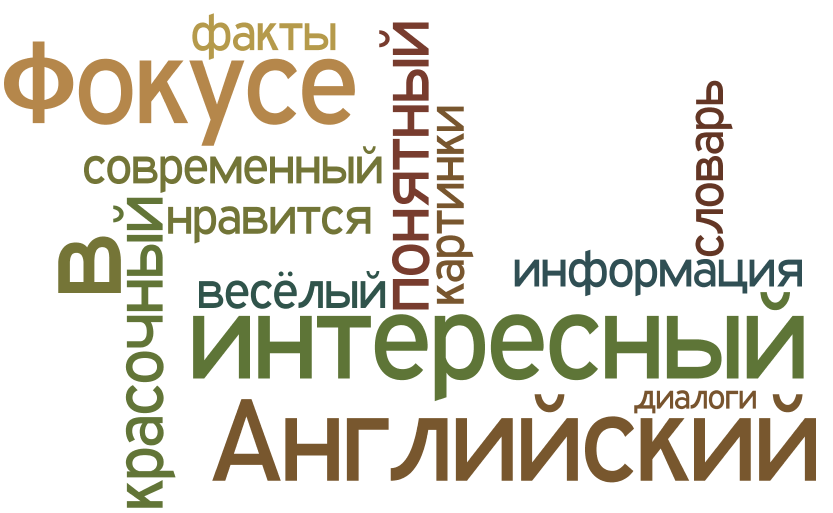 РЕКЛАМА  УМК «Английский в фокусе» (Spotlight)для 5 класса общеобразовательных школСоставила: Серова Татьяна ИвановнаУчитель английского языкаГБОУ лицей №395 г. Санкт- Петербургвысшая квалификационная категориястаж 20 летУМК «Английский в фокусе» (Spotlight) для 5 класса общеобразовательных учреждений – совместная продукция российского издательства «Просвещение» и британского издательства “Express Publishing” , в которой нашли отражение традиционные подходы и современные тенденции российской и зарубежных методик обучения иностранному языку. УМК «Английский в фокусе» (Spotlight) - 5 отвечает требованиям Федерального государственного образовательного стандарта общего образования и соответствует требованиям уровня A1 Европейской системы уровней владения иностранным языком владения иностранным языком (Common European Framework of Reference)Авторы УМК «Английский в фокусе» (Spotlight) - 5 предлагают учителю, ученику и родителям весь спектр материалов, необходимых для результативной, творческой работы в классе и дома; осуществления регулярного контроля учебных достижений; развития навыков самоконтроля и самооценки у обучаемых.Компоненты УМК «Английский в фокусе» (Spotlight) - 5 на печатной основе: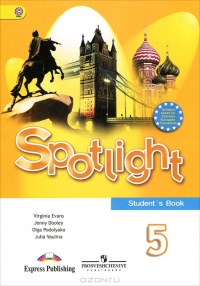 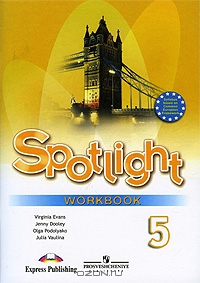 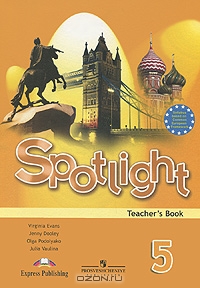 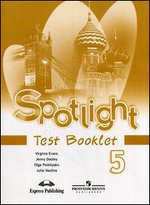 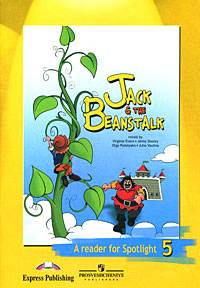 Учебник (Student’s Book)Рабочая тетрадь (Workbook)Книга для учителя (Teacher’s Book)Сборник Тестов (Test Booklet)Книга для чтения (Reader)Языковой портфель (My Language Portfolio) является отличительной особенностью УМК «Английский в фокусе» (Spotlight) - 5. Пособие предлагает разнообразные дополнительные материалы по освоенным темам и творческие задания, мотивирующие учащихся к самостоятельной работе. Ученик сам выбирает задания для выполнения и включает в языковой портфель любые из своих работ, которые считает подтверждением своих успехов в изучении английского языка.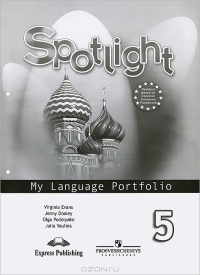 Звуковые компоненты УМК «Английский в фокусе» (Spotlight) - 5: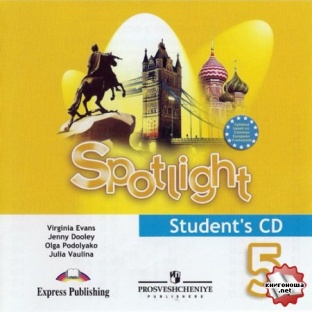 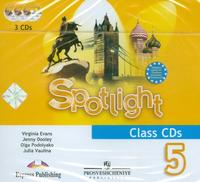 Диски для работы в классе (Class CDs)Диск для самостоятельных занятий дома (Student’s CD) УМК «Английский в фокусе» (Spotlight) - 5 соответствует всем требованиям, которые предъявляются к современным образовательным материалам по иностранному языку:Содержание УМК ориентировано на учащихся, удовлетворяет их возможностям и потребностям. Материал организован циклично, что обеспечивает его преемственность и многократную повторяемость.Опора на опыт, навыки и умения в родном языке.Создание оптимальных условий для самостоятельной работы.Ситуативная обусловленность упражнений, оптимальное сочетание языковой и коммуникативной практики.Оригинальные, аутентичные учебные материалы.Разнообразие видов текстов.Вопросы и задания проблемного творческого характера.Сочетание различных форм работы: индивидуальной/групповой/парной фронтальной/дискуссий/проектов/игрового обучения.Включение литературных произведений как репрезентантов культурного фонда.Тематизация различий в культурах посредством презентации материалов, побуждающих к сравнению и сопоставлению.Высокохудожественное оформление учебника: разнообразие иллюстративного материала и обозримое построение уроков.Функциональный подход к организации материала: формулировка целей урока в виде задач коммуникативного минимума, которые учащиеся научатся решать при помощи демонстрируемых речевых средств.Открытая гибкая методическая концепция, ориентирующая на равноправные отношения учителя и учащихся, учитывающая условия обучения.Индуктивный подход к обучению грамматике, её педагогическое, а не лингвистическое изложение.Веб-сайт www.prosv.ru/umk/spotlight  является неотъемлемым  компонентом УМК «Английский в фокусе» (Spotlight) - 5. Здесь предлагается множество материалов в помощь учителю, ученику и родителям: методические рекомендации, электронные версии компонентов УМК, дополнительные задания к изучаемым модулям, информация о проектах и конкурсах. Каждый учитель может разместить наработки из опыта использования УМК в постоянно пополняемом разделе Teacher’s Portfolio.Успехов в изучении английского языка с «Английский в фокусе» (Spotlight) – 5!Источники информации:1. Альпаков В.Г. Английский язык. Рабочая программа. 5-9 классы. – М.: Просвещение, 2012Бим И.Л., Афанасьева О.В., Радченко О.А. К проблеме оценивания современного учебника иностранного языка.2. Ваулина Ю.Е., Дули Д., Подоляко О.Е., Эванс В. Английский язык. Учебник для 5 класса общеобразовательных учреждений. – М.: Просвещение 20123. Ваулина Ю.Е., Дули Д., Подоляко О.Е., Эванс В Английский язык. Книга для учителя.5 класс. Пособие для общеобразовательных учреждений – М.: Просвещение 2012www.prosv.ru/umk/spotlighthttp://static.ozone.ru/multimedia/books_covers/1001988156.jpghttp://static.ozone.ru/multimedia/books_covers/1001992269.jpghttp://s.biblion.ru/i/i/081/815655.jpghttp://uka-books.ru/d/264761/d/vaulinaangliyskiyvfokuse5klclassaudiod_1.jpghttp://my-shop.ru/_files/product/2/47/462355.jpghttp://old.prodalit.ru/images/415000/413725.jpghttp://j.livelib.ru/boocover/1000549739/l/bfae/Virdzhiniya_Evans_Dzhenni_Duli_Olga_Podolyako_Yuliya_Vaulina__Spotlight_5_My_Lan.jpghttp://i.livelib.ru/boocover/1000547759/l/5371/Virdzhiniya_Evans_Dzhenni_Duli_Olga_Podolyako_Yuliya_Vaulina__Spotlight_5_Studen.jpghttp://www.wordle.net/show/wrdl/6298655/spotlight_5